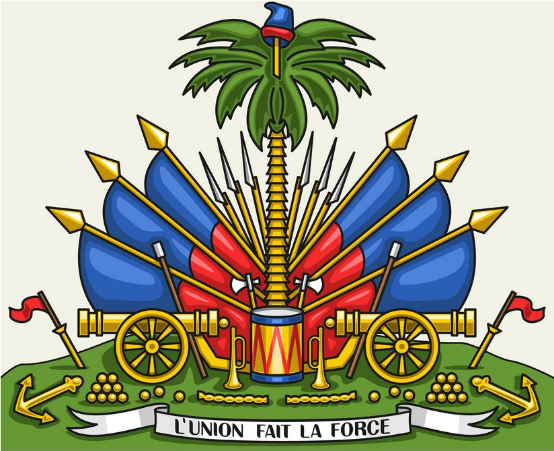 Déclaration d’Haïti31ème session du Groupe de travail5-16 novembreExamen Périodique UniverselSÉNÉGAL 5 Novembre 2018, 14H30Position d'Haïti: 48/112Temps alloué: 1 minute 05 secondesMerci Monsieur le PrésidentLa Délégation haïtienne accueille chaleureusement la délégation du Sénégal à l’occasion de son  troisième passage à l’ EPU et la remercie de la présentation orale  de son rapport . Haïti  salue  les efforts déployés par le Sénégal en vue d’ améliorer l'égalité des sexes, le droit à la santé et à l'éducation et encourage les autorités de ce pays a poursuivre leur  coopération avec les mécanismes internationaux des droits de l’homme . Haïti souhaite faire deux recommandations :1          /           Pour le suivi des recommandations 123.28 / 124.15 / 124.16 et 124.59 issues du deuxième cycle, prendre toutes les mesures nécessaires pour rétablir, aussitôt que possible, le Parlement des enfants, qui a été présenté comme un succès, et le doter de ressources suffisantes ;2          /           Pour le suivi des recommandations acceptée numéro 124.21 / 124.92 / et 124.115 du deuxième cycle, prendre des mesures fortes, spécifiques et orientées vers l'action pour moderniser le secteur de la pêche d'une manière bénéfique pour les pêcheurs sénégalais ;Haïti souhaite plein succès au Sénégal dans la mise en œuvre des recommandations du 3e cycle.Je vous remercie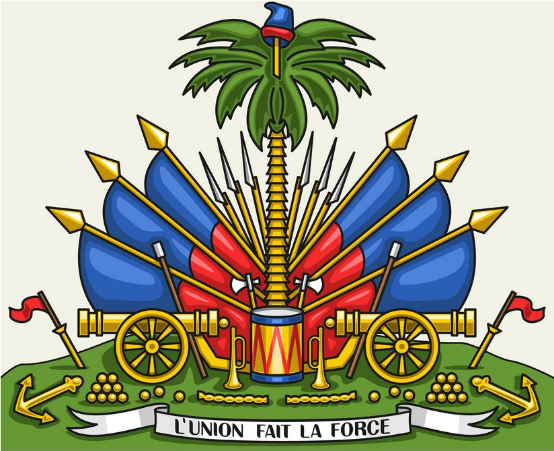 Declaration of Haiti31st session of the Working GroupNovember 5-16Universal Periodic ReviewSENEGALNovember 5, 2018, 2:30 PMPosition of Haiti: 48/112Speaking time: 1 minute 05 secondsThank you Mr President,The Haitian delegation warmly welcomes the representatives of the Government of Senegal to their third UPR.Haiti commends Senegal's efforts to improve gender equality, the right to health and education, and encourages the authorities of Senegal to continue their cooperation with international human rights mechanisms . Haiti would like to make tWO recommendations:1 / As a follow up to accepted recommendations number 123.28 / 124.15 / 124.16 and 124.59 from the second cycle, take all necessary measures to restore, as soon as possible, the Children's Parliament, which has heralded as a success, and provide it with sufficient resources; 2 / As a follow up to accepted recommendations number 124.21 / 124.92 / and 124.115 from the second cycle, take strong, specific and action oriented measures to modernize the fisheries sector in a way that benefits Senegalese fishermen; I thank you